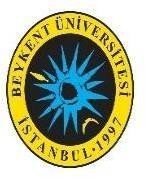 MADDE 39 – (1) (Değişik:RG-10/5/2018-30417) Doktora yeterlik sınavını başarı ile tamamlayan öğrenci, en geç altı ay içinde, yapacağıaraştırmanın başlığını, konusunu, amacını, yöntemini ve çalışma planını kapsayan tez önerisini tez izleme komitesi önünde sözlü olarak savunur. Öğrenci savunma talebini, danışmanınca onaylanan dilekçesi ile enstitüye bildirir. Öğrenci, tez önerisi ile ilgili yazılı raporunu sözlü savunmadan en az on beş gün önce tez izleme komitesi üyelerine dağıtır. Süresi içerisinde tez önerisini yazılı olarak vermeyen ve/veya savunma yapmayan öğrenci ilgili savunmadan başarısız sayılır.Tez izleme komitesi, öğrencinin sunduğu tez önerisinin kabul, düzeltme veya reddedileceğine salt çoğunlukla karar verir. Düzeltme için bir ay süre verilir. Bu süre sonunda kabul veya red yönünde salt çoğunlukla verilen karar, enstitü anabilim/anasanat dalı başkanlığınca işlemin bitişini izleyen üç iş günü içinde enstitüye tutanakla bildirilir.Tez önerisi reddedilen öğrencinin gerekçeli yazılı talebi ile yeni bir danışman, yeni bir tez konusu belirlenebilir veya yeni bir Tez İzlemeKomitesi oluşturulabilir. Tez önerisiyle ilgili çalışmaya aynı danışmanla devam eden bir öğrenci, üç ay içinde; danışman ve tez konusu değiştirilen bir öğrenci ise, altı ay içinde tekrar tez önerisi savunmasına girer. Tez önerisi bu savunmada da reddedilen ya da süresi sonunda savunmaya girmeyen öğrencinin enstitü ile ilişiği kesilir.(Değişik:RG-10/5/2018-30417) Tez önerisi kabul edilen öğrenci için tez izleme komitesi, Ocak-Haziran ve Temmuz-Aralık ayları arasında birer defa olmak üzere yılda iki kez toplanır. (Ek cümle:RG-31/10/2019-30934) Tez izleme komitesi toplantıları güz dönemi için Ekim-Kasım- Aralık, bahar dönemi için Nisan-Mayıs-Haziran aylarında yapılabilir. Tez izleme komitesi toplantıları en az dört ay aralıkla gerçekleşir. Öğrenci, toplantı tarihinden en az bir ay önce komite üyelerine yazılı bir rapor sunar. Bu raporda o ana kadar yapılan çalışmaların özeti ve bir sonrakidönemde yapılacak çalışma planı belirtilir. Öğrencinin tez çalışması, komite tarafından başarılı veya başarısız olarak belirlenir. Başarılı sonuçlanan tez izleme komitesi toplantılarının ardından en geç iki hafta içinde tez danışmanı tarafından hazırlanan ilerleme raporu enstitüye iletilir. Tez önerisi ile birinci tez izleme komitesi toplantısı aynı dönem içerisinde yapılamaz ve aralarında en az dört ay aralık olması gerekir.Tez izleme komitesi tarafından üst üste iki kez veya aralıklı olarak üç kez başarısız bulunan öğrencinin enstitü ile ilişiği kesilir.Tez önerisi savunmasına geçerli bir mazereti olmaksızın birinci fıkrada belirtilen sürede girmeyen öğrenci başarısız sayılarak tez önerisi reddedilir.(Ek:RG-10/5/2018-30417) Tez önerisinin süresi içerisinde iki defa üst üste verilmemesi ve/veya tez izleme komitesi tarafından iki defa üst üste başarısız bulunulması durumunda öğrencinin enstitü ile ilişiği kesilir.(Ek:RG-10/5/2018-30417) Öğrenci, tez savunmasına girene kadar tez izleme komitesi toplantılarına düzenli olarak katılmak zorundadır. Tez izleme komitesi toplantısına üst üste iki kez veya aralıklı olarak üç kez katılmayan öğrencinin enstitü ile ilişiği kesilir.ÖĞRENCİNİN,ÖĞRENCİNİN,Öğrenci NoAdı ve SoyadıAnabilim DalıProgramıAra Rapor DönemiOcak-Haziran 20….	Temmuz-Aralık 20.…Ocak-Haziran 20….	Temmuz-Aralık 20.…Ocak-Haziran 20….	Temmuz-Aralık 20.…Ocak-Haziran 20….	Temmuz-Aralık 20.…Ocak-Haziran 20….	Temmuz-Aralık 20.…Ocak-Haziran 20….	Temmuz-Aralık 20.…Ocak-Haziran 20….	Temmuz-Aralık 20.…Ocak-Haziran 20….	Temmuz-Aralık 20.…Ocak-Haziran 20….	Temmuz-Aralık 20.…Ocak-Haziran 20….	Temmuz-Aralık 20.…Toplantı Tarihi……/…../20….……/…../20….Toplantı SaatiToplantı SaatiAra Raporun SayısıTez Konu Önerisi12345678Ara Raporun SayısıTez BaşlığıTez Çalışmasının DeğerlendirilmesiBaşarılıBaşarısızBaşarısızTez Çalışmasının DeğerlendirilmesiOybirliğiOyçokluğuOyçokluğuTEZ İZLEME KOMİTESİ ÜYELERİTEZ İZLEME KOMİTESİ ÜYELERİTEZ İZLEME KOMİTESİ ÜYELERİTEZ İZLEME KOMİTESİ ÜYELERİUnvanı, Adı-SoyadıÜniversitesi/ Anabilim DalıİmzaTez DanışmanıÜyeÜye